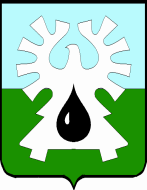 ГОРОДСКОЙ ОКРУГ УРАЙХанты-Мансийского автономного округа - ЮгрыАДМИНИСТРАЦИЯ ГОРОДА УРАЙПОСТАНОВЛЕНИЕот _____________                                                                                                       №________О внесении изменений в Порядок предоставления субсидии из бюджета городского округа Урай Ханты-Мансийского автономного округа – Югры юридическим лицам, ведущим деятельность в отраслях российской экономики, в наибольшей степени пострадавших в условиях ухудшения ситуации в результате распространения новой коронавирусной инфекции, по видам деятельности, определенным администрацией города Урай На основании статьи 78 Бюджетного кодекса Российской Федерации:1. Внести изменения в Порядок предоставления субсидии из бюджета городского округа Урай Ханты-Мансийского автономного округа – Югры юридическим лицам, ведущим деятельность в отраслях российской экономики, в наибольшей степени пострадавших в условиях ухудшения ситуации в результате распространения новой коронавирусной инфекции, по видам деятельности, определенным администрацией города Урай, утвержденный постановлением администрации города Урай от 30.06.2021 №1653, согласно приложению.2. Опубликовать постановление в газете «Знамя» и разместить на официальном сайте органов местного самоуправления города Урай в информационно-телекоммуникационной сети «Интернет». 4. Контроль за выполнением постановления возложить на заместителя главы города Урай С.П. Новосёлову.Глава города Урай                                                                                               Т.Р. Закирзянов Изменения в Порядок предоставления субсидии из бюджета городского округа Урай Ханты-Мансийского автономного округа - Югры юридическим лицам, ведущим деятельность в отраслях российской экономики, в наибольшей степени пострадавших в условиях ухудшения ситуации в результате распространения новой коронавирусной инфекции, по видам деятельности, определенным администрацией города Урай (далее - Порядок)1. В пункте 2.2 слова «не позднее 01 ноября» заменить словами «не позднее 28 декабря».В подпункте 2.6.1 пункта 2.6 слова «В течение» заменить словами «Не позднее».В подпункте 2.6.2 пункта 2.6 слова «В течение» заменить словами «Не позднее».В подпункте 2.6.3 пункта 2.6 слова «В течение» заменить словами «Не позднее».В абзаце втором подпункта 3.1.2 пункта 3.1 слова «, отчетность за 4 квартал 2021 года предоставляется  в срок до 25 декабря 2021 года» исключить.  В приложении 4 к Порядку слова «, отчетность за 4 квартал 2021 года предоставляется  в срок до 25 декабря 2021 года» исключить.Приложение к постановлению администрации города Урай от ________________ №_______